お散歩に行ってきました　　（きく組・ゆり組）　　　　　４月５日ゆり組・きく組手をつないでお散歩に行ってきました。満開の桜を見たり、花びらをひらったり、川の様子や電車を見ながら楽しく歩いてきました。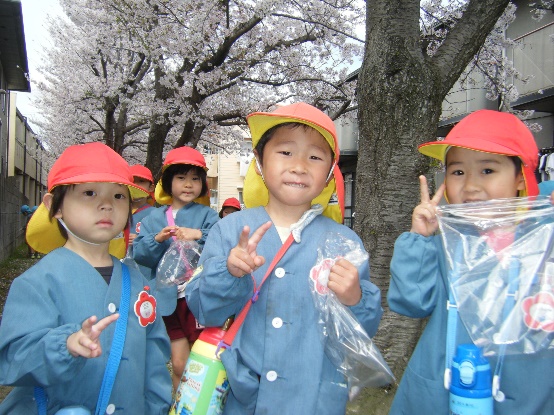 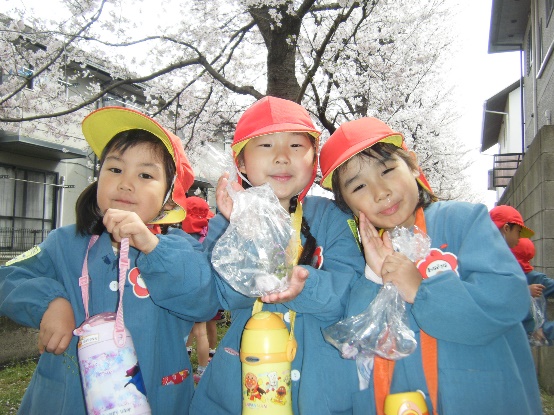 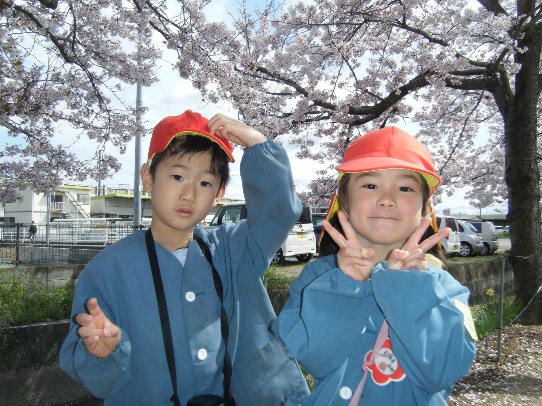 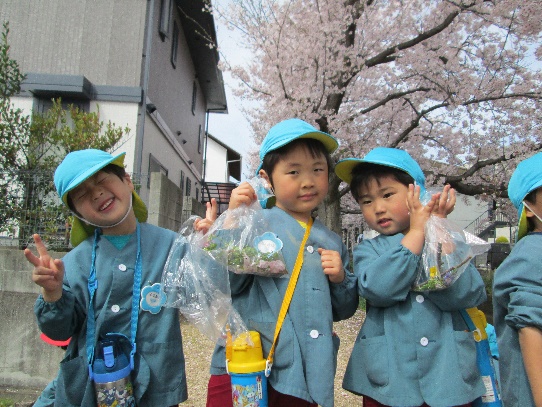 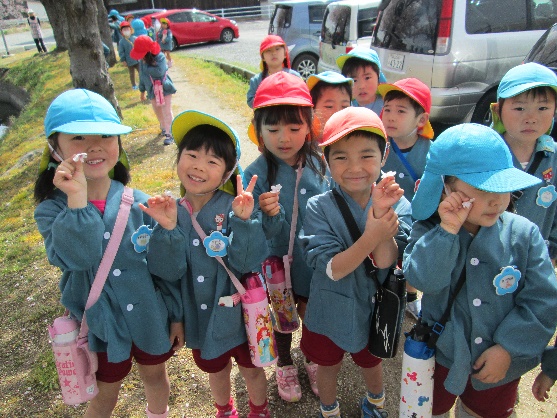 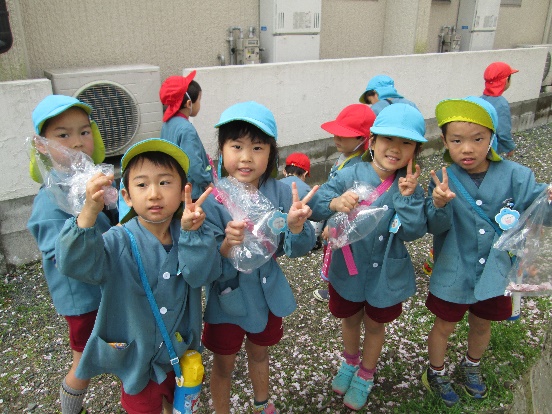 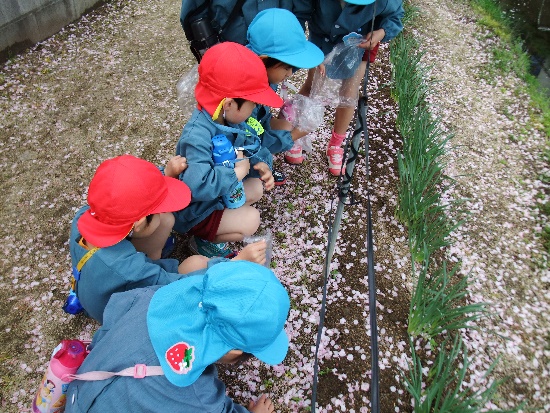 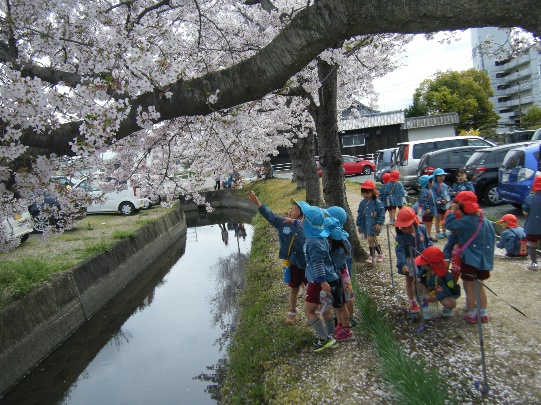 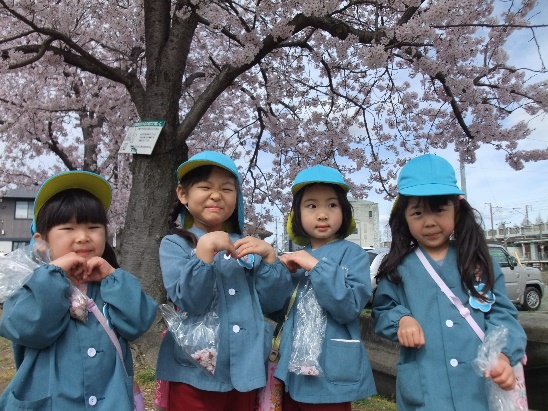 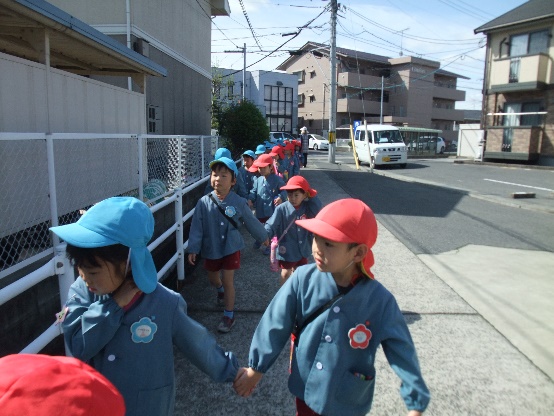 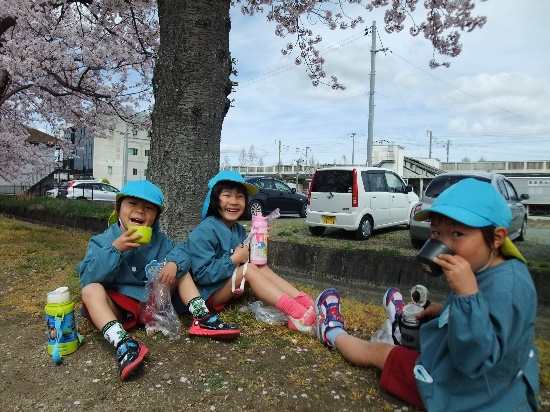 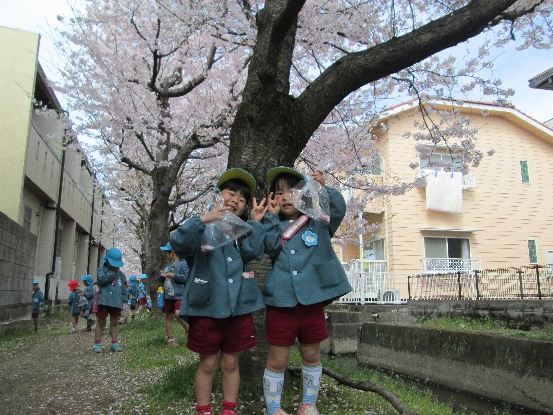 